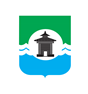 Российская ФедерацияИркутская областьМуниципальное образование «Братский район»Контрольно-счетный органул. Комсомольская, д. 28 «а», г. Братск, Иркутская область, тел./факс 8(3953) 411126ЗАКЛЮЧЕНИЕ №24по результатам внешней проверки годового отчета об исполнении бюджета Кобляковского сельского поселения за 2022 годг. Братск 	 «28» апреля 2023 годаНастоящее заключение подготовлено Контрольно-счетным органом муниципального образования «Братский район» (далее – КСО Братского района) по результатам внешней проверки годового отчета об исполнении бюджета Кобляковского муниципального образования за 2022 год, проведенной на основании Соглашения от 29.01.2021 года №23 «О передаче полномочий по осуществлению внешнего муниципального финансового контроля».Внешняя проверка проведена в рамках полномочий КСО Братского района, установленных:Федеральным законом от 07.02.2011 №6-ФЗ «Об общих принципах организации и деятельности контрольно-счетных органов субъектов Российской Федерации и муниципальных образований»;Положением о контрольно – счетном органе  муниципального образования «Братский район», утвержденном Решением Думы Братского района от 24.11.2021 №240;положениями ст.157., 264.4. Бюджетного кодекса Российской Федерации (далее –
БК РФ).Основание для проведения проверки: пункт 2.7 Плана деятельности
КСО Братского района на 2022 год.Цель внешней проверки: подтверждение полноты и достоверности сведений, представленных в годовой бюджетной отчетности за отчетный 2022 год, соответствие порядка ведения бюджетного учета законодательству Российской Федерации.Объект внешней проверки: Администрация Кобляковского сельского поселения, как орган, уполномоченный на обеспечение исполнения бюджета Кобляковского сельского поселения и составления отчета об исполнении бюджета Кобляковского сельского поселения.Предмет внешней проверки: годовая бюджетная отчетность Кобляковского сельского поселения за 2022 год.Вопросы внешней проверки: анализ годовой бюджетной отчетности на соответствие требованиям нормативных правовых актов в части ее состава, содержания и срока представления для проведения внешней проверки; анализ достоверности показателей бюджетной отчетности, оценка взаимосвязанных показателей консолидируемым позициям форм бюджетной отчетности; оценка достоверного представления о финансовом положении сельского поселения на основании данных бухгалтерской отчетности.Объем средств бюджета, проверенных при проведении экспертно-аналитического мероприятия: по доходам – 40 208,2 тыс. руб.; по расходам – 40 138,4 тыс. руб.В соответствии с Законом Иркутской области от 02.12.2004 №76-оз «О статусе и границах муниципальных образований Братского района Иркутской области» Кобляковское муниципальное образование образовано на территории Братского района Иркутской области и наделено статусом сельского поселения. В состав территории Кобляковского муниципального образования входят деревня Анчирикова, поселок Бурнинская Вихоря, поселок Придорожный, поселок Сахорово, село Дубынино, село Кобляково.Структуру органов местного самоуправления составляют: глава муниципального образования; Дума муниципального образования; администрация муниципального образования.Согласно требованиям статьи 264.2. БК РФ годовой отчет об исполнении местного бюджета подлежит утверждению муниципальным правовым актом представительного органа муниципального образования.РЕЗУЛЬТАТЫ ВНЕШНЕЙ ПРОВЕРКИОбщие положенияГодовая бюджетная отчетность об исполнении бюджета Кобляковского муниципального образования представлена в КСО Братского района в сроки, установленные пунктом 3. статьи 264.4. БК РФ.В качестве исходных данных для проведения внешней проверки и анализа исполнения бюджета Кобляковского муниципального образования за отчетный период использованы:решение Думы Кобляковского сельского поселения от 29.12.2021 №125
«О бюджете Кобляковского сельского поселения на 2022 год и на плановый период 2023 и 2024 годов» (далее - Решение Думы от 29.12.2021 №125);решение Думы Кобляковского сельского поселения от 28.02.2022 №132
«О внесении изменений в решение Думы Кобляковского МО от 29.12.2021 №125
«О бюджете Кобляковского сельского поселения на 2022 год и на плановый период 2023 и 2024 годов» (далее - Решение Думы от 28.02.2022 №132);решение Думы Кобляковского сельского поселения от 26.04.2022 №134
«О внесении изменений в решение Думы Кобляковского МО от 29.12.2021 №125
«О бюджете Кобляковского сельского поселения на 2022 год и на плановый период 2023 и 2024 годов» (далее - Решение Думы от 26.04.2022 №134);решение Думы Кобляковского сельского поселения от 30.06.2022 №146
«О внесении изменений в решение Думы Кобляковского МО от 29.12.2021 №125
«О бюджете Кобляковского сельского поселения на 2022 год и на плановый период 2023 и 2024 годов» (далее - Решение Думы от 30.06.2022 №146);решение Думы Кобляковского сельского поселения от 29.07.2022 №149
«О внесении изменений в решение Думы Кобляковского МО от 29.12.2021 №125
«О бюджете Кобляковского сельского поселения на 2022 год и на плановый период 2023 и 2024 годов» (далее - Решение Думы от 29.07.2022 №149);решение Думы Кобляковского сельского поселения от 30.09.2022 №05
«О внесении изменений в решение Думы Кобляковского МО от 29.12.2021 №125
«О бюджете Кобляковского сельского поселения на 2022 год и на плановый период 2023 и 2024 годов» (далее - Решение Думы от 30.09.2022 №05);решение Думы Кобляковского сельского поселения от 29.12.2022 №16
«О внесении изменений в решение Думы Кобляковского МО от 29.12.2021 №125
«О бюджете Кобляковского сельского поселения на 2022 год и на плановый период 2023 и 2024 годов» (далее - Решение Думы от 29.12.2022 №16 с указанием общего объема доходов, расходов и дефицита (профицита) бюджета.бюджетная отчетность, согласно п. 3 ст. 264.1 БК РФ:отчет об исполнении бюджета;баланс исполнения бюджета;отчет о финансовых результатах деятельности;отчет о движении денежных средств;пояснительная записка;формы бюджетной отчетности, утвержденные Приказом Минфина России от 28.12.2010 №191н «Об утверждении Инструкции о порядке составления и представления годовой, квартальной и месячной отчетности об исполнении бюджетов бюджетной системы Российской Федерации» (далее – Инструкция №191н);отчет об использовании средств муниципального дорожного фонда.Изменение плановых показателей бюджетаБюджет Кобляковского муниципального образования утвержден решением Думы Кобляковского сельского поселения от 29.12.2021 года №125:по доходам в сумме 22 946,7 тыс. руб.по расходам в сумме 23 170,7 тыс. руб.с дефицитом в сумме 224,0 тыс. руб., 3,7% утвержденного общего годового объема доходов бюджета поселения без учета утвержденного объема безвозмездных поступлений.Решениями Думы Кобляковского сельского поселения от 28.02.2022 №132,
от 26.04.2022 №134, от 30.06.2022 №146, от 29.07.2022 №149, от 30.09.2022 №05 внесены изменения в части уточнения показателей основных характеристик бюджета Кобляковского сельского поселения на 2022 год.Решением о бюджете от 29.12.2022 №16 утвержден местный бюджет:по доходам в сумме 39 678,3 тыс. руб. по расходам в сумме 40 493,1 тыс. руб. с дефицитом в сумме 814,8 тыс. руб., что составляет 11,9% утвержденного общего годового объема доходов бюджета поселения без учета утвержденного объема безвозмездных поступлений.С учетом снижения остатков средств на счетах по учету средств бюджета поселения размер дефицита бюджета составит 224 тыс. руб., или 3,3% утвержденного общего годового объема доходов бюджета поселений без учета утвержденного объема безвозмездных поступлений, что соответствует ограничениям, установленным п. 3 ст. 92.1 БК РФ (не должен превышать 10%).Анализ изменения плановых показателей основных характеристик бюджета, согласно принятым в истекшем году решениям Думы Кобляковского муниципального образования по внесению изменений в решение о бюджете поселения, а также исполнение местного бюджета за 2022 год представлено в Таблице №1.Таблица №1, тыс. руб.Установлено, плановые бюджетные назначения по доходам бюджета, по сравнению с первоначальной редакцией решения о бюджете, в течение 2022 года существенно увеличены, с 22 946,7 тыс. руб. до 39 678,3 тыс. руб., на 16 731,6 тыс. руб., или на 72,9%. Основное увеличение плановых показателей по доходам осуществлено:по группе «Безвозмездные поступления» – на 15 983,3 тыс. руб., или с увеличением на 94,7%.Плановые расходы бюджета в 2022 году были увеличены на 17 322,4 тыс. руб., или на 74,8%.Исполнение бюджета по доходамИсточниками финансирования доходной части местного бюджета являются налоговые и неналоговые доходы, безвозмездные поступления от других бюджетов бюджетной системы Российской Федерации.Анализ исполнения бюджета по доходам в разрезе налоговых, неналоговых доходов и безвозмездных поступлений отражены в Таблице №2.Таблица №2, тыс. руб.В результате принятых в течение года изменений от первоначального плана, доходная часть бюджета увеличилась на 17 261,5 тыс. руб. и составила 40 208,2 тыс. руб.План по налоговым и неналоговым доходам выполнен на 107,8%, при плане
6 815,5 тыс. руб., поступило 7 345,4 тыс. руб.Основными собственными доходными источниками являются налог на доходы физических лиц, акцизы по подакцизным товарам, налоги на имущество:удельный вес налога на доходы физических лиц в собственных доходах составляет 68,9%, или 4 901,0 тыс. руб.;удельный вес налога на акцизы по подакцизным товарам в собственных доходах составляет 11,4%, при плане 752,6 тыс. руб., получено 808,2 тыс. руб., исполнение 107,4%, неисполнение плановых назначений составило 55,6 тыс. руб.;удельный вес налога на имущество в собственных доходах составляет 18,9%, при плане 1 344,5 тыс. руб., получено 1 347,7 тыс. руб., исполнение 100,2%, увеличение составило 3,2 тыс. руб.:налог на имущество физических лиц при плане 317,4 тыс. руб., получено
319,6 тыс. руб., исполнение 100,7%;земельный налог при плане 1 027,1 тыс. руб., получено 1 028,1 тыс. руб., исполнение 100,1%.Из поступивших за 2022 год доходов в бюджет муниципального образования в сумме 40 208,2 тыс. руб., налоговые и неналоговые доходы составили 18,3% –
7 345,4тыс. руб., а безвозмездные поступления – 81,7% или 32 862,8 тыс. руб.В Решении о бюджете от 29.12.2021 №125 объем безвозмездных поступлений прогнозировался на уровне 16 879,5 тыс. руб. Фактическое исполнение безвозмездных поступлений выше первоначальных плановых показателей на 15 983,3 тыс. руб. и составило 32 862,8 тыс. руб. или 194,7% к плановым показателям.Уточненный план по безвозмездным поступлениям выполнен на 100%.Исполнение в разрезе безвозмездных поступлений в 2022 году по видам отражено в Таблице №3.Таблица №3, тыс. руб.Как видно из таблицы прогнозные значения в 2022 году по безвозмездным поступлениям исполнены на 100,0% (32 862,8 тыс. руб.).Исполнение бюджета по расходамСогласно ф.0503127 «Отчет об исполнении бюджета главного распорядителя, распорядителя, получателя бюджетных средств, главного администратора, администратора источников финансирования дефицита бюджета, главного администратора, администратора доходов бюджета» расходы местного бюджета на 2022 год утверждены в сумме 40 493,1 тыс. руб., исполнены на 01.01.2023 в сумме 40 138,4 тыс. руб., или 99,1% от бюджетных назначений, неисполненные назначения составили – 354,7 тыс. руб.Аналитическая информация, подготовленная на основании данных ф.0503127 «Отчет об исполнении бюджета главного распорядителя, распорядителя, получателя бюджетных средств, главного администратора, администратора источников финансирования дефицита бюджета, главного администратора, администратора доходов бюджета» за 2022 год в разрезе разделов бюджетной классификации отражена в Таблице №4.Таблица №4, тыс. руб.КСО Братского района отмечает, что в структуре расходной части бюджета поселения от общего объема расходов наибольшую долю составляют расходы по разделам:0800 «Культура и кинематография» - 36,3% (14 574,6 тыс. руб.);0500 «Жилищно-коммунальное хозяйство» - 25,9% (10 400,4 тыс. руб.);0100 «Общегосударственные расходы» 20,0% (8 013,4 тыс. руб.).Наименьшую долю составили расходы по разделам 0200 «Национальная оборона» – 0,4% (180,1 тыс. руб.) и 1100 «Физическая культура и спорт» 0,5% (219,5 тыс. руб.) от общего объема расходов.Как видно из таблицы, в полном объеме от утвержденных бюджетных ассигнований исполнены расходы по большей части подразделов.Не в полном объеме исполнены плановые назначений по следующим подразделам:0409 «Дорожное хозяйство (дорожные фонды)» - 1 127,0 тыс. руб. – 88,8%;0801 «Культура» - 14 574,6 тыс. руб. – 98,6%;1105 «Другие вопросы в области физической культуры и спорта» - 219,5 тыс. руб. – 99,9%.Пунктом 1. статьи 81. БК РФ установлено, что в расходной части бюджетов всех уровней бюджетной системы Российской Федерации предусматривается создание резервных фондов местных администраций. По разделу 0111 «Резервные фонды», расходы в 2022 году утверждены в первоначальном и уточненном бюджете в размере 4,0 тыс. руб., что не превышает норматива, установленного бюджетным законодательством. В отчетном периоде средства резервного фонда из-за отсутствия чрезвычайных (аварийных) ситуаций, не привлекались.Исполнение программной части бюджетаРасходы бюджета на реализацию муниципальных программ в 2022 году в сумме
39 093,5 тыс. руб. составили 97,4% от общего объема расходов бюджета. Установлен процент исполнения программных расходов – 99,1% к плановым показателям. В разрезе муниципальных программ финансовые ресурсы бюджета распределились следующим образом:Таблица №5, тыс. руб.Из таблицы видно, что из 6 программ стопроцентное исполнение установлено по программам:«Муниципальные финансы муниципального образования»;«Развитие объектов коммунальной инфраструктуры»;«Пожарная безопасность, предупреждение и ликвидация чрезвычайных ситуаций в сельских поселениях».Наименьший процент исполнения установлен по программе «Развитие дорожного хозяйства в муниципальном образовании» - 88,8%, при плане 1 269,2 тыс. руб. исполнено 1 127,0 тыс. руб.Статьей 179.4. БК РФ дорожный фонд определен как часть средств бюджета, подлежащая использованию в целях финансового обеспечения дорожной деятельности в отношении автомобильных дорог общего пользования, а также капитального ремонта и ремонта дворовых территорий многоквартирных домов, проездов к дворовым территориям многоквартирных домов населенных пунктов. К дорожным фондам отнесены Федеральный дорожный фонд, дорожные фонды субъектов Российской Федерации и муниципальные дорожные фонды.Бюджетные ассигнования муниципального дорожного фонда, не использованные в текущем финансовом году, направляются на увеличение бюджетных ассигнований муниципального дорожного фонда в очередном финансовом году. С учетом остатка на первое число отчетного финансового года согласно ф.№1-ФД «Сведения об использовании средств Федерального дорожного фонда, дорожных фондов субъектов РФ, муниципальных дорожных фондов», остаток бюджетных ассигнований дорожного фонда поселения на 01.01.2023 года составил 197,8 тыс. руб.Заполнение ф.№1-ФД не соответствует Указаниям по заполнению формы федерального статистического наблюдения, утвержденными Приказом Росстата от 15.06.2012 №346 «Об утверждении статистического инструментария для организации Министерством транспорта Российской Федерации федерального статистического наблюдения за использованием средств дорожных фондов».Наибольший удельный вес в общей сумме фактических расходов за 2022 год установлено по программе «Культура» 37,5% (14 574,6 тыс. руб.). Наименьший удельный вес сложился по программе «Развитие физической культуры и спорта в Братском районе» – 0,6% (219,5 тыс. руб.).Согласно требованиям пункта 3. статьи 179. БК РФ по каждой муниципальной программе проводится оценка эффективности ее реализации. Порядок проведения указанной оценки и ее критерии устанавливаются местной администрацией муниципального образования.По результатам указанной оценки местной администрации муниципального образования может быть принято решение о необходимости прекращения или об изменении, начиная с очередного финансового года, ранее утвержденной муниципальной программы, в том числе необходимости изменения объема бюджетных ассигнований на финансовое обеспечение реализации муниципальной программы.КСО Братского района рекомендует обратить внимание на то, что низкий процент исполнения муниципальных программ несет риски срыва реализации программных мероприятий (не достижение предусмотренных целей) и ведет к не освоению предусмотренных на их реализацию бюджетных средств.Непрограммные расходы исполнены в сумме 1 044,9 тыс. руб. – 2,6% от общих расходов.Информация по непрограммным расходам представлена в Таблице №6.Таблица №6, тыс. руб.Результат исполнения бюджетаРешением о бюджете от 29.12.2021 года №125 размер дефицита установлен в сумме 224,0 тыс. руб. или 3,7% утвержденного общего годового объема доходов местного бюджета без учета утвержденного объема безвозмездных поступлений. В составе источников внутреннего финансирования дефицита бюджета предусмотрено:привлечение и погашение кредитов кредитных организаций в валюте Российской Федерации в сумме 224,0 тыс. руб.: привлечение – 257,6 тыс. руб., погашение – 33,6 тыс. руб.;изменение остатков средств на счетах по учету средств бюджета в сумме 0,0 тыс. руб. (увеличение – 23 204,3 тыс. руб., уменьшение – 23 204,3 тыс. руб.).В Решении о бюджете от 29.12.2022 года №16 размер дефицита бюджета утвержден в сумме 814,8 тыс. руб. Предусмотрены источники внутреннего финансирования дефицита бюджета:кредиты кредитных организаций в валюте Российской Федерации в сумме
224,0 тыс. руб.: привлечение – 257,6 тыс. руб., погашение – 33,6 тыс. руб.;изменение остатков средств на счетах по учету средств бюджета в сумме
590,8 тыс. руб. (увеличение – 39 935,9 тыс. руб., уменьшение – 40 526,7 тыс. руб.).По результатам исполнение местного бюджета Кобляковского сельского поселения за 2022 год по состоянию на 01.01.2023 сложился дефицит в размере 69,8 тыс. руб., в качестве источников внутреннего финансирования дефицита бюджета Кобляковского муниципального образования были привлечены:изменение остатков средств на счетах по учету средств бюджетов в сумме минус
69,8 тыс. руб. (увеличение остатков средств – 40 796,1 тыс. руб., уменьшение остатков средств – 40 726,3 тыс. руб.).Состояние муниципального долгаФактически в 2022 году Кобляковским муниципальным образованием муниципальные заимствования не осуществлялись, муниципальные гарантии не выдавались, получение кредитов от других бюджетов бюджетной системы Российской федерации не осуществлялись.Оформление годовой бюджетной отчетностиВ соответствии с п. 4 Инструкции №191н, отчетность предоставлена на бумажных носителях в сброшюрованном и пронумерованном виде, с оглавлением и сопроводительным письмом. Формы отчетности подписаны соответствующими должностными лицами.Согласно п. 9 Инструкции №191н отчетность составлена нарастающим итогом с начала года, числовые показатели отражены в рублях с точностью до второго десятичного знака после запятой.В КСО Братского района годовой отчет об исполнении бюджета Кобляковского муниципального образования поступил в срок, установленный п.3 ст.264.4. БК РФ.При проверке соответствия и оформления представленных форм требованиям Инструкции №191н установлено следующее:При проверке контрольных соотношений между показателями отдельных форм бюджетной отчетности несоответствия показателей не установлено.Показатели неисполненных бюджетных обязательств отчета о принятых бюджетных обязательствах ф.0503128 «Отчет о бюджетных обязательствах» (гр.11) согласуются с показателями раздела 1. «Сведения о неисполненных бюджетных обязательствах» ф.0503175; показатели денежных обязательств отчета ф.0503128 «Отчет о бюджетных обязательствах» (гр.12) соответствуют данным раздела 2. «Сведения о неисполненных денежных обязательствах» ф.0503175 «Сведения о принятых и неисполненных обязательствах получателя бюджетных средств».В графе 8 ф.0503128 «Отчет о принятых бюджетных обязательствах» не отражены суммы принятых бюджетных обязательств с применением конкурентных способов.Анализ ф.0503128 «Отчет о принятых бюджетных обязательствах» показал, что учреждениями не формируются расчеты по отложенным обязательствам, то есть обязательствам, величина которых определена на момент их принятия условно (или расчетно), и по которым не определено время их исполнения, при условии создания в учете учреждения по данным обязательствам резерва предстоящих расходов (в частности резервы отпусков).В разделе 4 ф.0503175 «Сведения о принятых и неисполненных обязательствах получателя бюджетных средств» не отражена информация об экономии, полученной при заключении государственных (муниципальных) контрактов с применением конкурентных способов.Анализ структуры дебиторской и кредиторской задолженности ф.0503169 «Сведения по дебиторской и кредиторской задолженности» на начало и на конец отчетного периода показал:Дебиторская задолженность, тыс. руб.Из таблицы видно, объем дебиторской задолженности по состоянию на 01.01.2023 увеличился и составил 245,9 тыс. руб.Кредиторская задолженность, тыс. руб.Установлено уменьшение кредиторской задолженности на 176,3 тыс. руб.Наибольший удельный вес 66,63% приходится на расчеты по принятым обязательствам – 1 368,2 тыс. руб.Форма 0503160 «Пояснительная записка» заполнена в разрезе пяти разделов:раздел 1 «Организационная структура субъекта бюджетной отчетности», в составе раздела 1 представлены:ф.0503161, утратившая силу согласно Приказа Минфина России от 31.01.2020 №13н «О внесении изменений в Инструкцию о порядке составления и представления годовой, квартальной и месячной отчетности об исполнении бюджетов бюджетной системы Российской Федерации, утвержденную приказом Министерства финансов Российской Федерации от 28 декабря 2010 г. №191н»;раздел 2 «Результаты деятельности субъекта бюджетной отчетности»;раздел 3 «Анализ отчета об исполнении бюджета субъектом бюджетной отчетности»;раздел 4. «Анализ показателей бухгалтерской отчетности субъекта бюджетной отчетности;раздел 5 «Прочие вопросы деятельности субъекта бюджетной отчетности», в составе раздела представлены:Таблица №4 «Сведения об основных положениях учетной политики» - согласно требованиям п.156 Инструкции №191н не составляется и не представляется главными распорядителями (распорядителями), главными администраторами источников финансирования дефицита бюджета, главными администраторами доходов бюджета, финансовым органом;Таблица №6 «Сведения о проведении инвентаризации» (п.158. Инструкции №191н) - таблица не заполняется и в составе отчетности не предоставляется при отсутствии расхождений по результатам инвентаризации, проведенной в целях подтверждения показателей годовой бюджетной отчетности.ВЫВОДЫЗаключение подготовлено КСО Братского района по результатам внешней проверки годового отчета об исполнении бюджета Кобляковского муниципального образования
за 2022 год, проведенной на основании ст. 264.4. БК РФ и Соглашения №23 «О передаче полномочий по осуществлению внешнего муниципального финансового контроля» от 29.12.2021 года.Отчет представлен в КСО Братского района в сроки, установленные бюджетным законодательством, Положением о бюджетном процессе в Кобляковском муниципальном образовании, на бумажных носителях в сброшюрованном и пронумерованном виде, с оглавлением и сопроводительным письмом, в соответствии с требованиями п.4. Инструкции №191н. Формы отчетности подписаны соответствующими должностными лицами.В течение 2022 года решениями представительного органа муниципального образования в параметры местного бюджета шесть раз вносились изменения. Согласно
ст.184.1. БК РФ проект решения об исполнении бюджета содержит основные характеристики бюджета, к которым относятся общий объем доходов бюджета, общий объем расходов, дефицит (профицит) бюджета.Фактическое исполнение бюджета составило: по доходам – 40 208,2 тыс. руб. (101,3% от запланированного поступления).Из общей суммы доходов бюджета поселения налоговые и неналоговые составили 18,3%, безвозмездные поступления – 81,7%, что говорит о высокой степени зависимости бюджета от поступлений из областного и районного бюджета;по расходам – 40 138,4 тыс. руб. (99,1% от плана). Основную долю расходов местного бюджета составили расходы по разделам:0800 «Культура и кинематография» - 36,3% (14 574,6 тыс. руб.);0500 «Жилищно-коммунальное хозяйство» - 25,9% (10 400,4 тыс. руб.);0100 «Общегосударственные расходы» 20,0% (8 013,4 тыс. руб.).Наименьшую долю составили расходы по разделам:
0200 «Национальная оборона» – 0,4% (180,1 тыс. руб.) и 1100 «Физическая культура и спорт» 0,5% (219,5 тыс. руб.) от общего объема расходов.Общий объем средств, направленный на реализацию программ, составил 97,4%. Анализ использования бюджетных ассигнований дорожного фонда Кобляковского сельского поселения показал неполное исполнение – средства дорожного фонда в 2022 году использованы на 88,8% (1 127,0 тыс. руб.).Дефицит бюджета составил – 69,8 тыс. руб.В ходе проведения экспертно-аналитического мероприятия по оценке полноты и достоверности отражения показателей годовой бюджетной отчетности, оформления форм, таблиц и пояснительной записки к годовой отчетности, соответствия взаимосвязанных показателей отчетов, установлено:в соответствии с требованиями пункта 4 Инструкции №191н, отчетность предоставлена на бумажных носителях в сброшюрованном и пронумерованном виде, с оглавлением и сопроводительным письмом;отчетность составлена нарастающим итогом с начала года, числовые показатели отражены в рублях с точностью до второго десятичного знака после запятой
(п.9 Инструкции №191н);согласно положениям п.7 Инструкции №191н в целях составления годовой бюджетной отчетности была проведена инвентаризация активов и обязательств;при выборочной проверке соблюдения контрольных соотношений форм бюджетной отчетности установлено:соответствие показателей основных форм бюджетной отчетности;отсутствие учета по санкционированию расходов при определении поставщиков (подрядчиков, исполнителей) через закупки с использованием конкурентных способов и учета по отложенным обязательствам (резервы отпусков);анализ формы 0503128 показал, что учреждениями не ведется учет по санкционированию расходов при определении поставщиков (подрядчиков, исполнителей) через закупки с применением конкурентных способов; не ведутся резервы предстоящих расходов;ф.0503160 «Пояснительная записка» представлена с нарушениями требований п.152 Инструкции №191н.КСО Братского района считает, что годовой отчет Кобляковского муниципального образования за 2022 год по основным параметрам соответствует требованиям Инструкции №191н, действующему законодательству и является достоверным.Выявленные отдельные недостатки, отраженные в заключении, КСО Братского района рекомендует учесть при формировании бюджетной отчетности в дальнейшем:Учитывать изменения в законодательстве Российской Федерации при составлении годовой бюджетной отчетности.Обратить внимание на заполнение ф. 0503160. Пояснительная записка должна содержать существенную информацию об учреждении, его финансовом положении, сопоставимости данных за отчетный и предшествующий периоды, а также другую информацию. От полноты, качества, достоверности и способа изложения информации, содержащейся в Пояснительной записке, зависят выводы о финансовом положении, результатах и прочих факторах деятельности учреждения. В пояснительной записке должна быть включена информация, которой нет в основных отчетных формах.Вести мониторинг и контроль состояния дебиторской и кредиторской задолженности с целью предотвращения и снижения просроченной задолженности.Использовать в работе счет 401.60 – по ведению расчетов по отложенным обязательствам, то есть обязательствам предстоящих расходов.Вести учет по санкционированию расходов.КСО Братского района рекомендует принять к рассмотрению годовой отчет об исполнении бюджета поселения за 2022 год на заседании Думы Кобляковского сельского поселения.Аудитор 	 Т.В. БанщиковаОсновные характеристики бюджетаУтверждено решением о бюджете от 29.12.2021№125Утверждено решением о бюджете от 29.12.2022№16Исполнено в 2022 годуОтклонение(гр.5-гр.4)Процент исполнения134567Доходы бюджета всего:22 946,739 678,340 208,2529,9101,3Из них:Налоговые и неналоговые доходы6 067,26 815,57 345,4529,9107,8Безвозмездные поступления16 879,532 862,832 862,80,0100,0Расходы:23 170,740 493,140 138,4-354,799,1Дефицит (-), профицит (+)224,0814,869,8ххНаименование показателяРешения о бюджетеРешения о бюджетеОтклонение (гр.3-гр.2)Исполненов 2022 годуОтклонение (гр.5-гр.3)Процент исполненияНаименование показателяот 29.12.2021 №125 Первоначально утвержденный планот 29.12.2022№16 Уточненный планОтклонение (гр.3-гр.2)Исполненов 2022 годуОтклонение (гр.5-гр.3)Процент исполнения1234567НАЛОГОВЫЕ И НЕНАЛОГОВЫЕ ДОХОДЫ6 067,26 815,5748,37 345,4529,9107,8НАЛОГОВЫЕ ДОХОДЫ:6 014,66 593,4578,87 112,6519,2107,9Налог на доходы физических лиц3 973,04 440,6467,64 901,0460,4110,4Налоги на товары (работы и услуги), реализуемые на территории Российской Федерации700,4752,652,2808,255,6107,4Налоги на совокупный доход49,255,76,555,70,0100,0Налоги на имущество1 288,01 344,556,51 347,73,2100,2-налог на имущество физических лиц158,0317,4159,4319,62,2100,7-земельный налог1 130,01 027,1-102,91 028,11,0100,1Государственная пошлина4,00,0-4,00,00,00,0НЕНАЛОГОВЫЕ ДОХОДЫ:52,6222,1169,5232,810,7104,8Доходы от использования имущества, находящиеся в государственной и муниципальной собственности2,69,36,79,30,0100,0Доходы от оказания платных услуг и компенсации затрат государства50,071,421,480,69,2112,9Прочие неналоговые доходы бюджетов сельских поселений0,0141,4141,4142,91,5101,1БЕЗВОЗМЕЗДНЫЕ ПОСТУПЛЕНИЯ: 16 879,532 862,815 983,332 862,80,0100,0ИТОГО ДОХОДОВ22 946,739 678,316 731,640 208,2529,9101,3Наименование показателяУтверждено решением о бюджетеот 29.12.2022№16Исполнено в 2022 годуИсполнение, %Безвозмездные поступления: 32 862,832 862,8100,0Дотации бюджетам субъектов РФ и муниципальных образований19 066,519 066,5100,0Субсидии бюджетам бюджетной системы РФ 522,4522,4100,0Субвенции бюджетам субъектов РФ и муниципальных образований180,8180,8100,0Иные межбюджетные трансферты9 593,19 593,1100,0Прочие безвозмездные поступления3 500,03 500,0100,0Наименование показателяКБКУтверждено решением о бюджетеот 29.12.2022№16Исполненов 2022 годуОтклонение (гр.5-гр.4).% исполнения (гр.5/гр.4*100)124567Общегосударственные вопросы 01008 017,78 013,4-4,399,9Функционирование высшего должностного лица субъекта Российской Федерации и муниципального образования 01021 395,91 395,8-0,1100,0Функционирование Правительства Российской Федерации, высших исполнительных органов государственной власти субъектов Российской Федерации, местных администраций01045 842,85 842,6-0,2100,0Обеспечение деятельности финансовых, налоговых и таможенных органов и органов финансового (финансово-бюджетного) надзора0106309,5309,50,0100,0Обеспечение проведения выборов и референдумов0107462,1462,10,0100,0Резервные фонды 01114,00,0-4,00,0Другие общегосударственные вопросы 01133,43,40,0100,0Национальная оборона 0200180,1180,10,0100,0Мобилизационная и вневойсковая подготовка0203180,1180,10,0100,0Национальная безопасность и правоохранительная деятельность 03005 276,45 275,7-0,7100,0Защита населения и территории от чрезвычайных ситуаций природного и техногенного характера, пожарная безопасность03105 276,45 275,7-0,7100,0Национальная экономика 04001 269,21 127,0-142,288,8Дорожное хозяйство (дорожные фонды)04091 269,21 127,0-142,288,8Жилищно-коммунальное хозяйство050010 400,810 400,4-0,4100,0Коммунальное хозяйство05029 535,19 535,10,0100,0Благоустройство 0503865,7865,3-0,4100,0Культура, кинематография 080014 780,414 574,6-205,898,6Культура 080114 780,414 574,6-205,898,6Социальная политика 1000347,7347,70,0100,0Пенсионное обеспечение1001347,7347,70,0100,0Физическая культура и спорт1100219,8219,5-0,399,9Другие вопросы в области физической культуры и спорта1105219,8219,5-0,399,9Обслуживание государственного (муниципального) долга13001,00,0-1,00,0Обслуживание государственного (муниципального) внутреннего долга13011,00,0-1,00,0Итого расходов:х40 493,140 138,4-354,799,1№ п/пНаименованиеКЦСРУтверждено решением о бюджетеот 29.12.2022№116Исполненов 2022 годуОтклонение, (гр.5-гр.4)% исполнения (гр.5/гр.4*100)12345671«Муниципальные финансы муниципального образования»70000000007 497,67 496,3-1,3100,02«Развитие дорожного хозяйства в муниципальном образовании»76000000001 269,21 127,0-142,288,83«Развитие объектов коммунальной инфраструктуры»810000000010 400,810 400,4-0,4100,04«Культура »860000000014 780,414 574,6-205,898,65«Развитие физической культуры и спорта в Братском районе»9000000000219,8219,5-0,399,96«Пожарная безопасность, предупреждение и ликвидация чрезвычайных ситуаций в сельских поселениях»92000000005 276,45 275,7-0,7100,0Итого по муниципальным программам39 444,239 093,5-350,799,1Непрограммные расходы99000000001 048,91 044,9-4,099,6ИТОГО:40 493,140 138,4-354,799,1НаименованиеКЦСРУтверждено решением о бюджете от 29.12.2022№16Исполнено в 2022 году%исполненияПроведение выборов и референдумов9930000000462,1462,1100,0Резервный фонд администрации99400000004,00,00,0Выполнение других обязательств муниципального образования99500000002,72,7100,0Пенсии за выслугу лет гражданам, замещавшим должности муниципальной службы9960000000347,7347,7100,0Перечисление межбюджетных трансфертов бюджету муниципального района из бюджета поселения на осуществление полномочий по осуществлению внешнего муниципального финансового контроля в соответствии с заключенными соглашениями997000000051,651,6100,0Обеспечение реализации отдельных областных государственных полномочий, переданных полномочий Российской Федерации99Б0000000180,1180,1100,0Реализация полномочий по определению перечня должностных лиц органов местного самоуправления99Д00000000,70,7100,0Непрограммные расходы, всего:99000000001 048,91 044,999,6номер счета бюджетного учетана начало годана начало годана начало годана конец годана конец годана конец годаномер счета бюджетного учетавсегов т.ч. просроченнаяуд. вес,%всегов т.ч. просроченнаяуд. вес,%206 расчеты по авансам выданным236,80,0100,00245,90,0100,00итого:236,80,0х245,90,0хномер счета бюджетного учетана начало годана начало годана начало годана конец годана конец годана конец годаномер счета бюджетного учетавсегов т.ч. просроченнаяуд. вес,%всегов т.ч. просроченнаяуд. вес,%205 расчеты по доходам1,900,093,400,17302 расчеты по принятым обязательствам1 808,2317,381,101 368,20,066,63303 расчеты по платежам в бюджеты393,10,017,63636,40,030,99304 прочие расчеты с кредиторами26,50,01,1945,40,02,21итого:2 229,7317,3х2 053,40,0х